KATA PENGANTAR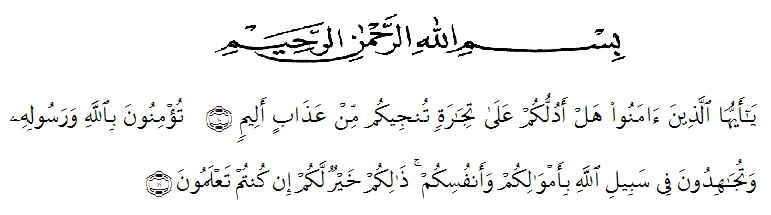 Artinya : “Hai orang-orang yang beriman, sukakah kamu aku tunjukkan suatu perniagaan yang dapat menyelamatkanmu dari azab yang pedih?. (yaitu) kamu beriman kepada Allah dan Rasul-Nya dan berjihad di jalan Allah dengan harta dan jiwamu. Itulah yang lebih baik bagimu, jika kamu mengetahui”. (QS. ash-Shaff: 10-11)Syukur Alhamdulillah penulis ucapkan terhadap kehadirat Allah SWT, yang telah melimpahkan rahmat hidayah, dan karunianya pada penulis hingga penulis dapat menyelesaikan penulisan  skripsi ini. Judul yang penulis pilih dalam penulisanskripsi ini adalah: “Pengaruh Etika Profesi, Pengalaman dan Opini Publik Terhadap Pengambilan Keputusan Bagi Auditor di BPK RI Perwakilan Sumatera Utara”.Pada kesempatan ini dengan segala kerendahan hati, penulis ingin mengucapkan terima kasih sebesar-besarnya kepada semua pihak yang telah banyak membantu dalam penulisan skripsi ini, terutama kepada:Bapak H. Hardi Mulyono, SE.,M.AP selaku Rektor Universitas Muslim Nusantara Al Washliyah Medan.Ibu Dr. Anggia Sari Lubis, SE.,M.Si selaku Dekan Fakultas Ekonomi Universitas Muslim Nusantara Al Washliyah.Ibu Debbi Chyntia Ovami, S.Pd.,M.Si selaku Kepala Program Studi Akuntansi Fakultas Ekonomi Universitas Muslim Nusantara Medan.Ibu Shita Tiara, SE, Ak., M.Si selaku dosen pembimbing dalam penelitian ini.Bapak dan Ibu Dosen/Staf pengajar Fakultas Ekonomi Universitas Muslim Nusantara Al Washliyah Medan.Kedua orang tua penulis yang tak pernah berhenti memberikan motivasi, dukungan dan doa hingga dapat terselesaikannya penulisan skripsi ini.Buat seluruh teman-teman lainnya yang telah membantu penulis dalam pembuatan dan penyelesaian skripsi ini.Penulis menyadari bahwa dalam penulisan skripsi ini masih terdapat kekurangan untuk itu penulis mengharapkan kritik dan saran. Akhir kata, penulis berharap semoga skripsi ini dapat bermanfaat bagi semua pihak demi perkembangan dan kemajuan akademik.Medan,   Agustus 2021Penulis,Nurhafika					      NPM : 173214123